Lobsconse (Ουαλία)Υλικά4 κ.σ αλεύριαλάτι και φρεσκοτριμμένο μαύρο πιπέρι1.4kg αρνίσιο λαιμό σε φιλέτο κομμένο σε μεγάλα κομμάτια1κ.σ ελαιόλαδο2 κρεμμύδια ψιλοκομμένα1.2 λίτρα ζωμό κοτόπουλο3 μεγάλα καρότα σε κυβάκια900g πατάτες κομμένες στα τέσσερα2 κ.σ Worcestershire sauce1 κ.σ. Brown sauce (αγγλική σως με βάση τη κέτσαπ και τη Worcestershire) Εκτέλεση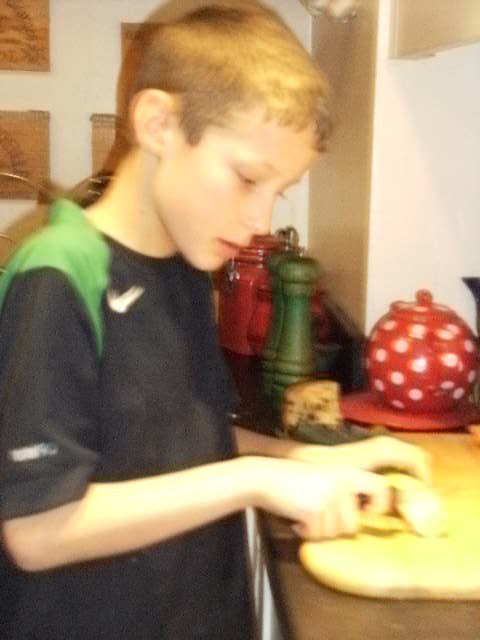 Ψιλοκόψτε τα λαχανικά.Τηγανίστε τα κρεμμύδια.Σωτάρετε το κρέας.Προσθέστε τα καρότα, το ζωμό, τη Worcestershire sauce και τις μισές από τις πατάτες. Σιγοβράστε για 3 ώρες.Ρίξτε και τις υπόλοιπες πατάτες και τη brown sauce. Μαγειρέψτε για  1 ώρα ακόμα. Συνοδέψτε το με τραγανές φέτες ψωμιού.